LITERARNO-LIKOVNI NATJEČAJ POVODOM 60 GODINA SREDNJE ŠKOLE JURE KAŠTELAN U OMIŠU Natječaj za ilustriranu kratku priču na temu Cetina u duhu nadrealizma. Povodom 60 godina obilježavanja postojanja i djelovanja Srednje škole u Omišu koja nosi ime našega poznatog nadrealista Jure Kaštelana, organiziran je natječaj za ilustriranu kratku priču. Pravila i uvjeti natječaja Pravo sudjelovanja imaju svi učenici srednjih škola Splitsko-dalmatinske županije. Tekst mora biti napisan na hrvatskom jeziku. Dostavljeni rukopis ne smije biti duži od 5 kartica teksta (9.000 znakova s prazninama). Prilikom pisanja poštuju se osnovne upute (Word, font Times New Roman, 12, prored 1,5). Također, svaka priča mora imati naslov koji je napisan unutar dokumenta, kao i popratne ilustracije. Priče se šalju pod zaporkom, a rješenje zaporke šalje se u zasebnoj Word datoteci. Rješenje zaporke treba sadržavati sljedeće podatke o autoru: ime i prezime, broj telefona te adresu elektroničke pošte. Navedeni podatci koristit će se isključivo u svrhu proglašenja dobitnika nagrada i kontaktiranja autora. Dakle, svaki autor šalje 2 Word dokumenta: u jednom se nalazi ilustrirana priča sa zaporkom, a u drugom se nalaze podatci o autorima s naglašenom zaporkom priče. Autor/ica može sudjelovati samo s jednom ilustriranom pričom.Poslana priča ne smije biti prethodno objavljivana. Priče se šalju elektronički u Word formatu na e-mail adresu: ured@ss-jkastelan-omis.skole.hr s naznakom Cetina u duhu nadrealizma. Natječaj je otvoren do ponoći 31. ožujka 2024. godine, a rezultati će pravovremeno biti objavljeni na oglasnoj ploči i društvenim mrežama Škole. Rukopisi pristigli izvan roka neće biti prihvaćeni, a tročlano povjerenstvo ima pravo poništiti natječaj ukoliko ne primi dovoljno kvalitetnih radova. Dodatne napomene Slanjem svojih radova autori pristaju na potrebne uredničke intervencije. Molimo autore da prije samoga slanja svojih radova pažljivo pregledaju tekst i isprave pravopisne i gramatičke pogreške. Autori zadržavaju autorska prava te su i dalje vlasnici svojih radova. Pristigle radove vrednovat će stručno tročlano povjerenstvo čija će imena biti otkrivena prilikom objave rezultata. Nagrada: vikend u Veneciji i Trstu za tri osobeREPUBLIKA HRVATSKA
SREDNJA ŠKOLA „JURE KAŠTELAN „OmišTrg kralja Tomislava 2		021/861117KLASA:       611-01/24-01/1                                                                                                                                        URBROJ:     2181-354-24-1                                                                                                           Omiš, 29. siječnja 2024.   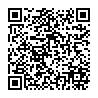 